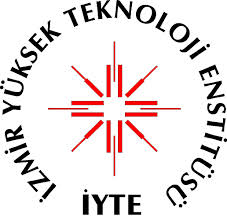 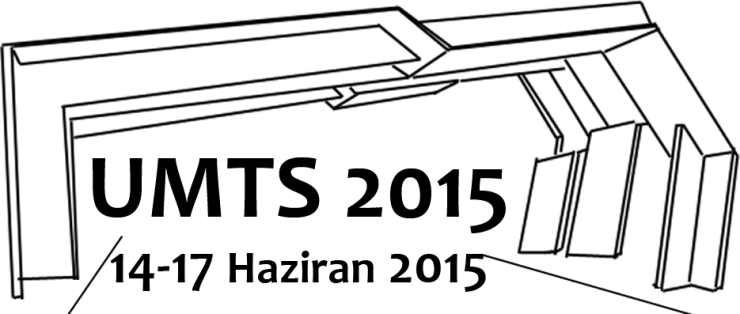 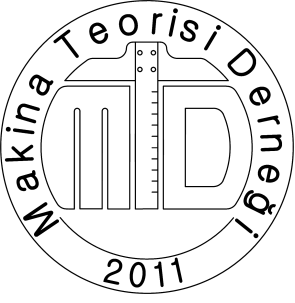 ULUSLARARASI KATILIMLI 17. MAKİNE TEORİSİ SEMPOZYUMUKAYIT FORMUKayıt formu ile birlikte kayıt ücreti dekontunun kopyası umts@iyte.edu.tr adresine gönderilmelidir. Kayıt ücreti ve hesap bilgisi: http://umts.iyte.edu.tr/kayit. Sorularınız için: umts@iyte.edu.trKatılımcı adıBildiri ad(lar)ıGeliş/gidiş tarihleriUçak varış/kalkış tarih ve saatleriİYTE Yaşam Merkezi’nde konaklamak ister misiniz?http://www.iyteyasammerkezi.com/(  ) Tek kişilik oda (55 TL/gün)(  ) Çift kişilik oda (2 x 50 TL/gün)(  ) Üç kişilik oda (3 x 45 TL/gün)(  ) Dört kişilik oda (4 x 40 TL/gün)14 Haziran Mechanism and Drive Syntesis Eğitimi katılımı(  ) Eğitime katılacağım             (  ) Eğitime katılmayacağım17 Haziran tekne turu katılımı(  ) Tura katılacağım                  (  ) Tura katılmayacağım(Varsa) Refakatçi ad(lar)ıRefakatçi etkinlik katılım durumu (ilgili olanları işaretleyiniz). Refakatçilerin etkinliklerine katılımı için refakatçi ücretinin ödenmiş olmasını gerekmektedir. Birden fazla refakatçi için tabloya satır ekleyiniz. (  ) Sunumlar ve öğle yemeklerine katılacaktır(  ) Açılış kokteyline katılacaktır(  ) Gala yemeğine katılacaktır(  ) 15 Haziran’da Kemeraltı gezisine katılacaktır(  ) 16 Haziran’da Alaçatı-Çeşme gezisine katılacaktır(  ) 17 Haziran’da tekne turuna katılacaktır